По данным сети Интернет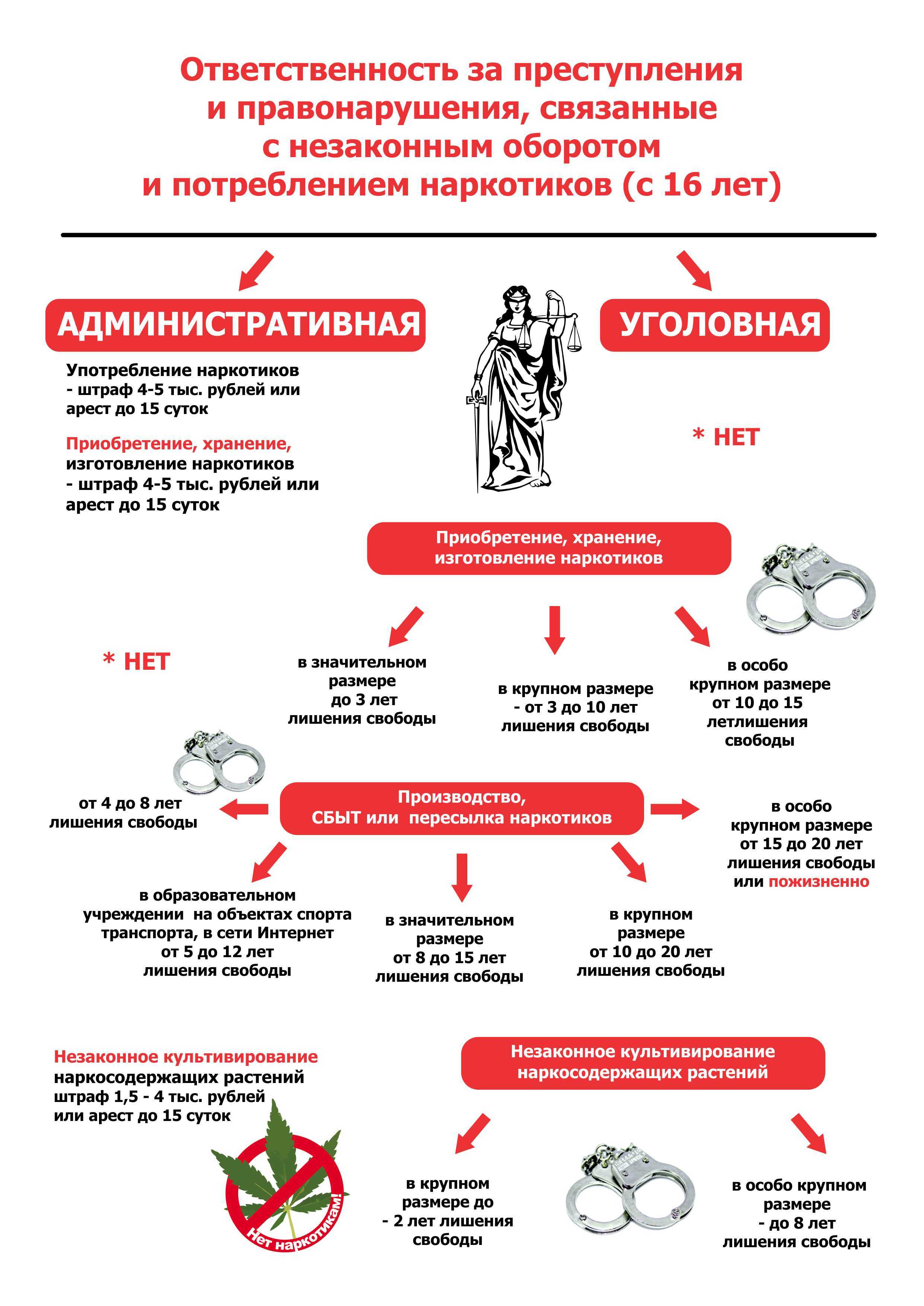 